КАРАР                                               № 36                       ПОСТАНОВЛЕНИЕ«19» июнь 2015 й                                                                   «19» июня 2015гО проведении публичных слушаний по проекту «Правила землепользования и застройки с. Сатыево,  с.Баязитово, д.Новофедоровка, д. Новые Омельники,  д. Чулпан,  д. Шатра, д. Ржановка сельского поселения Сатыевский   сельсовет муниципального района Миякинский район Республики Башкортостан»В соответствии со ст.32 Градостроительного  кодекса  РФ от 29.12.2004 года № 190, руководствуясь Уставом сельского поселения  Сатыевский  сельсовет муниципального района Миякинский район Республики Башкортостан постановляю : Провести публичные слушания по проекту «Правила землепользования и застройки с.Сатыево, с.Баязитово, д.Новофедоровка, д. Новые Омельники,  д. Чулпан,  д. Шатра, д. Ржановка  сельского поселения Сатыевский   сельсовет муниципального района Миякинский район Республики Башкортостан» 03 августа  2015 года в 1100 часов в здании администрации сельского поселения Сатыевский   сельсовет муниципального района Миякинский район Республики Башкортостан  по адресу: Республика Башкортостан Миякинский район село Сатыево , улица Центральная, дом 19.Создать комиссию по организации и проведению публичных слушаний по проекту «Правила землепользования и застройки с.Сатыево, с.Баязитово, д.Новофедоровка, д. Новые Омельники,  д. Чулпан,  д. Шатра, д. Ржановка  сельского поселения Сатыевский   сельсовет муниципального района Миякинский район Республики Башкортостан»  в следующем составе:1.Председатель комиссии – Гафарова З.М., глава сельского поселения  Сатыевский  сельсовет муниципального района Миякинский район Республики Башкортостан2.Заместитель председателя – Рахманова Ира Рифовна,управляющий делами администрации сельского поселения Сатыевский  сельсовет муниципального района Миякуинский район Республики Башкортостан; 3.Секретарь комиссии – Яхина Рамиля Разяповна, специалист 2 категории администрации сельского поселения Сатыевский  сельсовет муниципального района Миякинский район Республики Башкортостан.     4.Члены комиссии : - Хамзин Камиль Ахтямович, депутат Совета сельского поселения Сатыевский  сельсовет муниципального района Миякинский район Республики Башкортостан - Хамматов Венир Гамирович - депутат Совета муниципального  района Миякинский район республики Башкортостан (по согласованию). Для ознакомления населения проект «Правила землепользования и застройки с.Сатыево, с.Баязитово, д.Новофедоровка, д. Новые Омельники,  д. Чулпан,  д. Шатра, д. Ржановка  сельского поселения Сатыевский   сельсовет муниципального района Миякинский район Республики Башкортостан» выставить на информационном стенде в здании администрации сельского поселения Сатыевский  сельсовет муниципального района Миякинский район Республики Башкортостан, а также разместить в сети интернет на сайте  администрации сельского поселения по адресу http://spsatitvski.ru4.Письменные предложения по проекту «Правила землепользования и застройки с.Сатыево, с.Баязитово, д.Новофедоровка, д. Новые Омельники,  д. Чулпан,  д. Шатра, д. Ржановка  сельского поселения Сатыевский   сельсовет муниципального района Миякинский район Республики Башкортостан» с указанием фамилии, имени, отчества, даты и места рождения, адреса места жительства гражданина, внесшего предложение, принимаются по адресу: Миякинский район, с. Сатыево, ул.Центральная, д.19, в течение не менее двух месяцев с момента публикации в газете «Октябрь» информационного сообщения о размещении проекта «Правила землепользования и застройкис.Сатыево, с.Баязитово, д.Новофедоровка, д. Новые Омельники,  д. Чулпан,  д. Шатра, д. Ржановка   сельского поселения Сатыевский   сельсовет муниципального района Миякинский район Республики Башкортостан» на официальном сайте сельского поселения Сатыевский  сельсовет муниципального района Миякинский район Республики Башкортостан. Глава сельского поселения                                                     З.М.ГафароваСатыевский сельсоветБашkортостан Республикаhы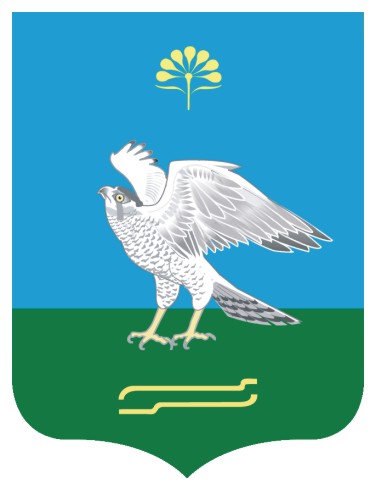 Миeкe районы муниципаль районыныn Сатый ауыл советы ауыл билeмehе Хакимиeте  Администрация сельского поселения Сатыевский сельсовет муниципального района Миякинский районРеспублики Башкортостан